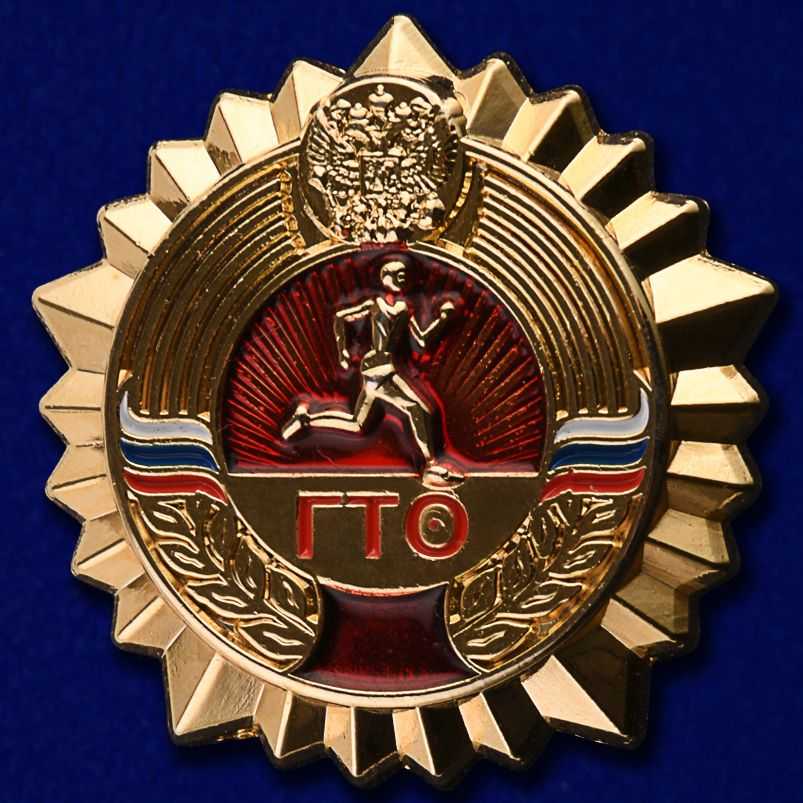 РЕКОМЕНДАЦИИ ПО ПОРЯДКУ УЧАСТИЯ В МЕРОПРИЯТИЯХ ПО СДАЧЕ НОРМ ГТО.1.Зарегистрируйтесь на официальном сайте ВФСК ГТО (www.gto.ru).Регистрация на сайте осуществляется самостоятельно и индивидуально для каждого участника тестирования.Для регистрации на сайте www.gto.ru потребуется электронная почта участника тестирования. Если её нет – необходимо завести.Шаг 1. Заходим на сайт www.gto.ru и открываем раздел «регистрация».Шаг 2. После того, как Вы указали почтовый электронный адрес, на него заходим и получаем код для дальнейшей регистрации.Шаг 3. Отвечаем на все вопросы анкеты (ФИО, дата рождения, адрес проживания и т.д.).Шаг 4. Ещё раз заходим в свой электронный почтовый ящик, проходим по ссылке в новом письме. Затем вводим логин и пароль на сайте www.gto.ru и заходим в личный кабинет.После окончания регистрации Вам будет присвоен Уникальный идентификационный номер (УИН). Данный номер должен быть передан либо в отдел тестирования населения города МБУ «ФСЦ» (Здание Дворца спорта» стадиона им.Ю.А.Гагарина, 1 этаж, каб.111, телефон 9-29-29 с 8ч00мин до 17ч00мин Лоскутова Любовь Юрьевна), либо сообщить на электронную почту Спортивного клуба «Лидер» (snz.leader@yandex.ru, или по телефону 89000700325 Туровцев Станислав Геннадьевич с 13ч00мин до 17ч00мин).При передаче информации через Спортклуб «Лидер» до 01 ноября 2021 года, Вы автоматически включаетесь в список участников предновогодней лотереи.2.Ознакомьтесь на сайте клуба «Лидер» (zdorovyes.ru) со всей интересующей Вас информацией, зайдя на страничку «Спортивный клуб «Лидер»» - раздел «Грантовые проекты» - проект «От Стартов Надежд к ГТО». Здесь отражена информация по видам испытаний и нормативам для всех возрастных групп (начиная с 6 лет);  даты и место проведения мероприятий по приемке нормативов; данные о прохождении каждым участником испытаний, сдающим нормативы в рамках настоящего проекта (то есть через Спортивный клуб «Лидер»). Дополнительная информация:• Если у Вас не получается зарегистрироваться на сайте ГТО, можете обратиться за  помощью к специалистам центра тестирования населения по тел.9-29-29 и получить соответствующую консультацию;• Сдавать нормативы и получать знак ГТО можно при переходе из одной возрастной категории в другую;• Допускается пересдача отдельных нормативов для получения знака более высокого достоинства;• Для индивидуальной сдачи нормативов необходимо обращаться в центр тестирования населения по тел.9-29-29 в рабочие дни с 08ч00мин до 17ч00мин или к директору Спортивного клуба «Лидер» по тел.890007600325;• Время, с момента сдачи всех нормативов, до момента получения знака ГТО и соответствующего  удостоверения, может составлять от 6 до 9 месяцев. Эту тенденцию следует учитывать лицам, поступающим в ВУЗы, или уходящим в ряды вооруженных сил России, для которых наличие удостоверения о сдаче нормативов ГТО является важным. 